Locator User Guide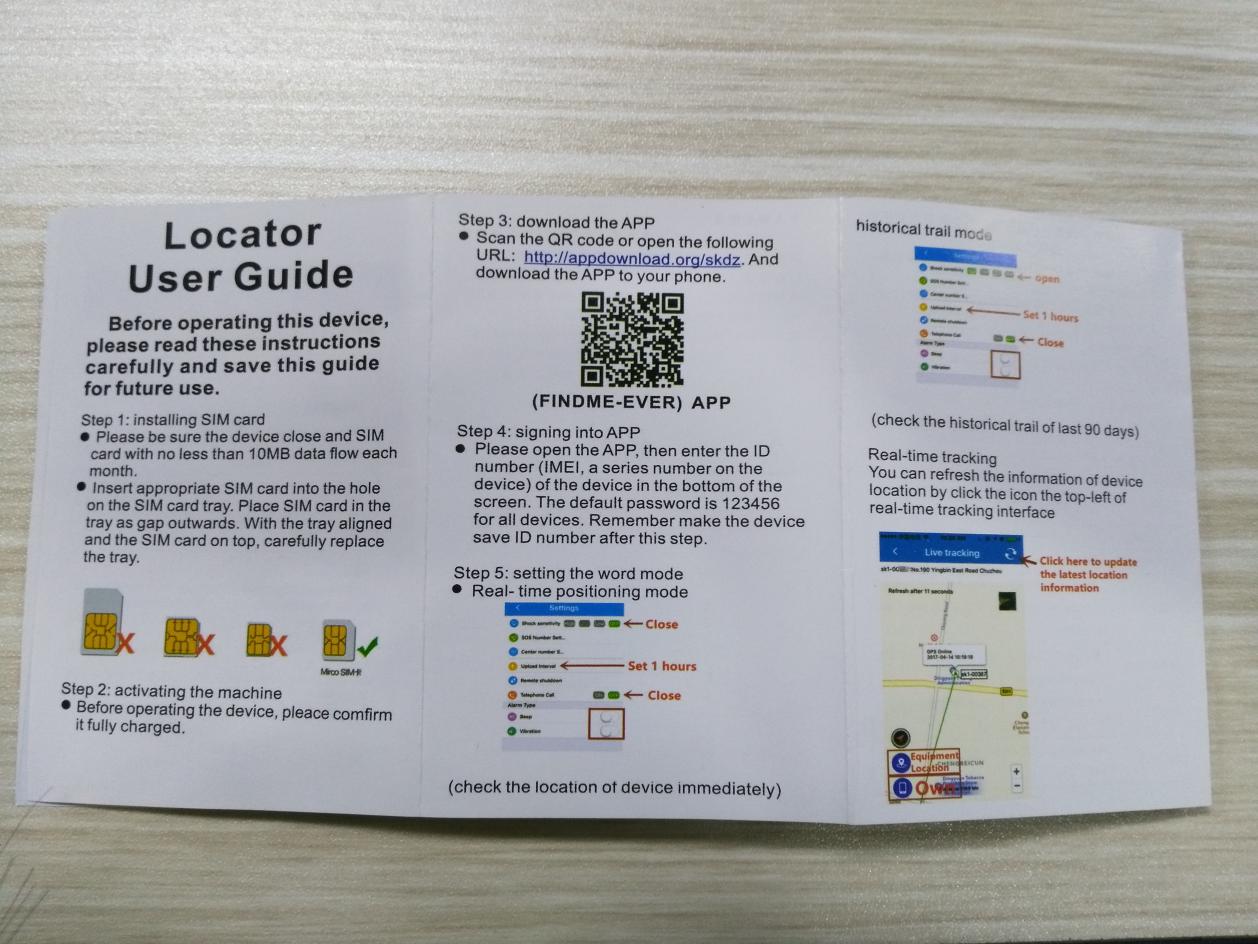 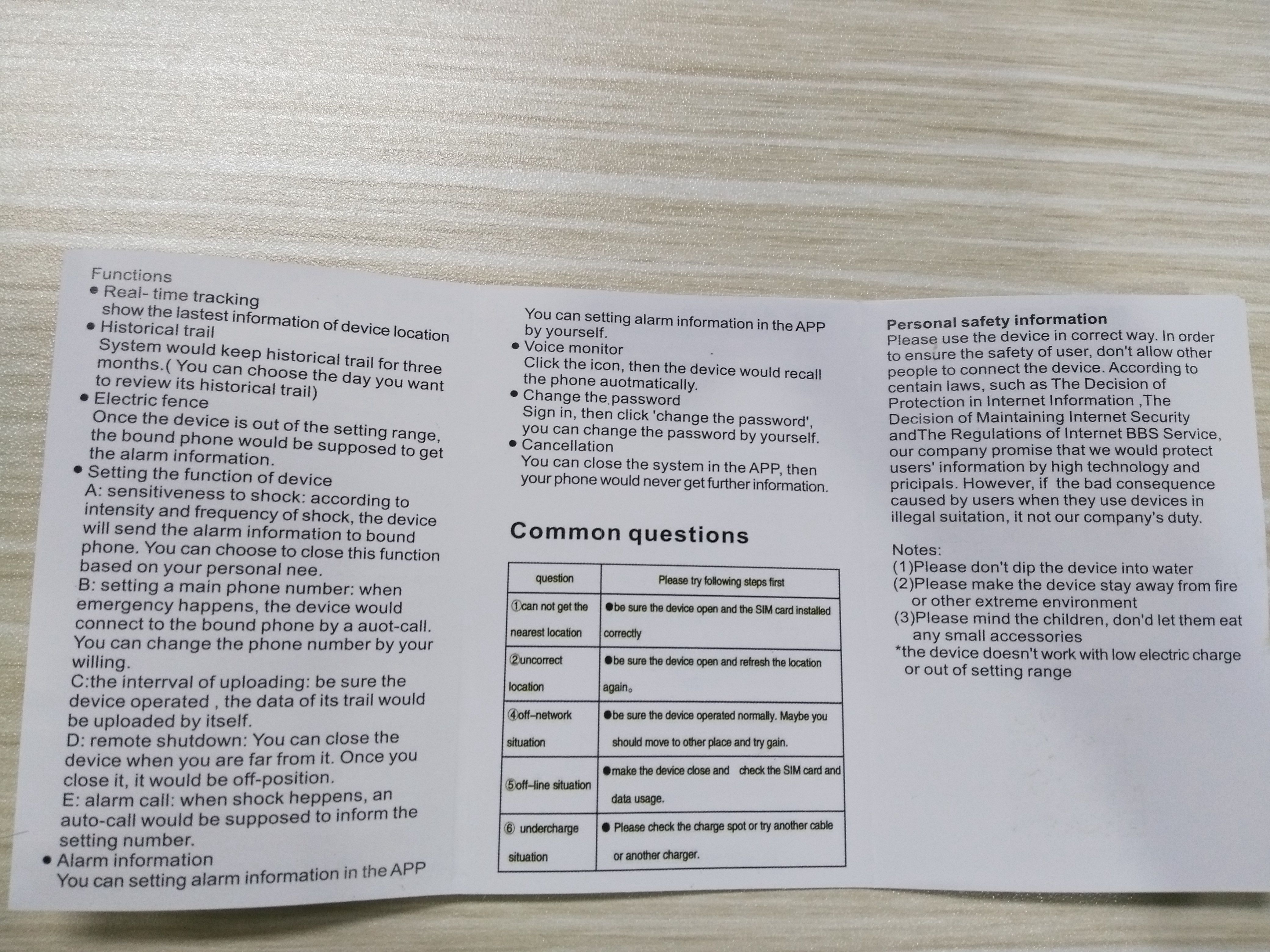 